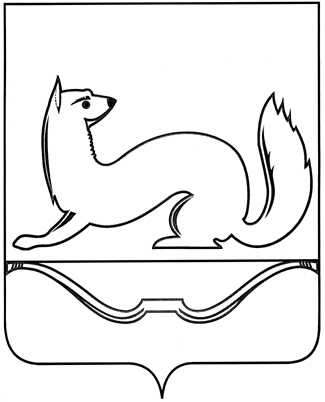 АДМИНИСТРАЦИЯ СЕЛЬСКОГО ПОСЕЛЕНИЯ«ЖИЖИЦКАЯ ВОЛОСТЬ»Комиссия по предупреждению и ликвидации чрезвычайных ситуаций и обеспечения пожарной безопасностиПОСТАНОВЛЕНИЕот 26 июля 2023 года   № 10-КЧСд. ЖижицаО  МЕРАХ ПО ОБЕСПЕЧЕНИЮ ГОТОВНОСТИ К ДЕЙСТВИЯМ ОРГАНОВ УПРАВЛЕНИЯ, СИЛ И СРЕДСТВ КУНЬИНСКОГО МУНИЦИПАЛЬНОГО ЗВЕНА ПСКОВСКОЙ ОБЛАСТНОЙ - ТЕРРИТОРИАЛЬНОЙ ПОДСИСТЕМЫ ЕДИНОЙ  ГОСУДАРСТВЕННОЙ СИСТЕМЫ ПРЕДУПРЕЖДЕНИЯ И ЛИКВИДАЦИИ ЧРЕЗВЫЧАЙНЫХ СИТУАЦИЙ, ПРЕДНАЗНАЧЕННЫХИ ВЫДЕЛЯЕМЫХ ДЛЯ ПРЕДУПРЕЖДЕНИЯ И ЛИКВИДАЦИИ ЧРЕЗВЫЧАЙНЫХ СИТУАЦИЙ, В ОТОПИТЕЛЬНОМ ПЕРИОДЕ 2023 - 2024 ГОДОВ НА ТЕРРИТОРИИ СЕЛЬСКОГО ПОСЕЛЕНИЯ «ЖИЖИЦКАЯ ВОЛОСТЬ»	Во исполнение Распоряжения Администрации Куньинского района от 25.07.2023 № 11 «О  мерах по обеспечению готовности к действиям органов управления, сил и средств Куньинского муниципального звена Псковской областной - территориальной подсистемы единой государственной системы предупреждения и ликвидации чрезвычайных ситуаций, предназначенныхи выделяемых для предупреждения и ликвидации чрезвычайных ситуаций, в отопительном периоде 2023 - 2024 годов», в целях уменьшения риска возникновения чрезвычайных ситуаций, в отопительном периоде 2023 - 2024 годов на территории сельского поселения «Жижицкая волость»  ПОСТАНОВЛЯЮ:	1. Рассмотреть на заседании комиссии по предупреждению и ликвидации   чрезвычайных   ситуаций   и   обеспечению   пожарной   безопасности вопросы, связанных с нарушениями эксплуатации объектов жилищно-коммунального хозяйства.   Срок исполнения: до 21 августа 2023 г.;	2.  Контроль за выполнением настоящего постановления оставляю за собой.	И.п. Главы сельского поселения «Жижицкая волость»				                        Т.Н. Боталова